【ＰＣ時短ワザ】フィルター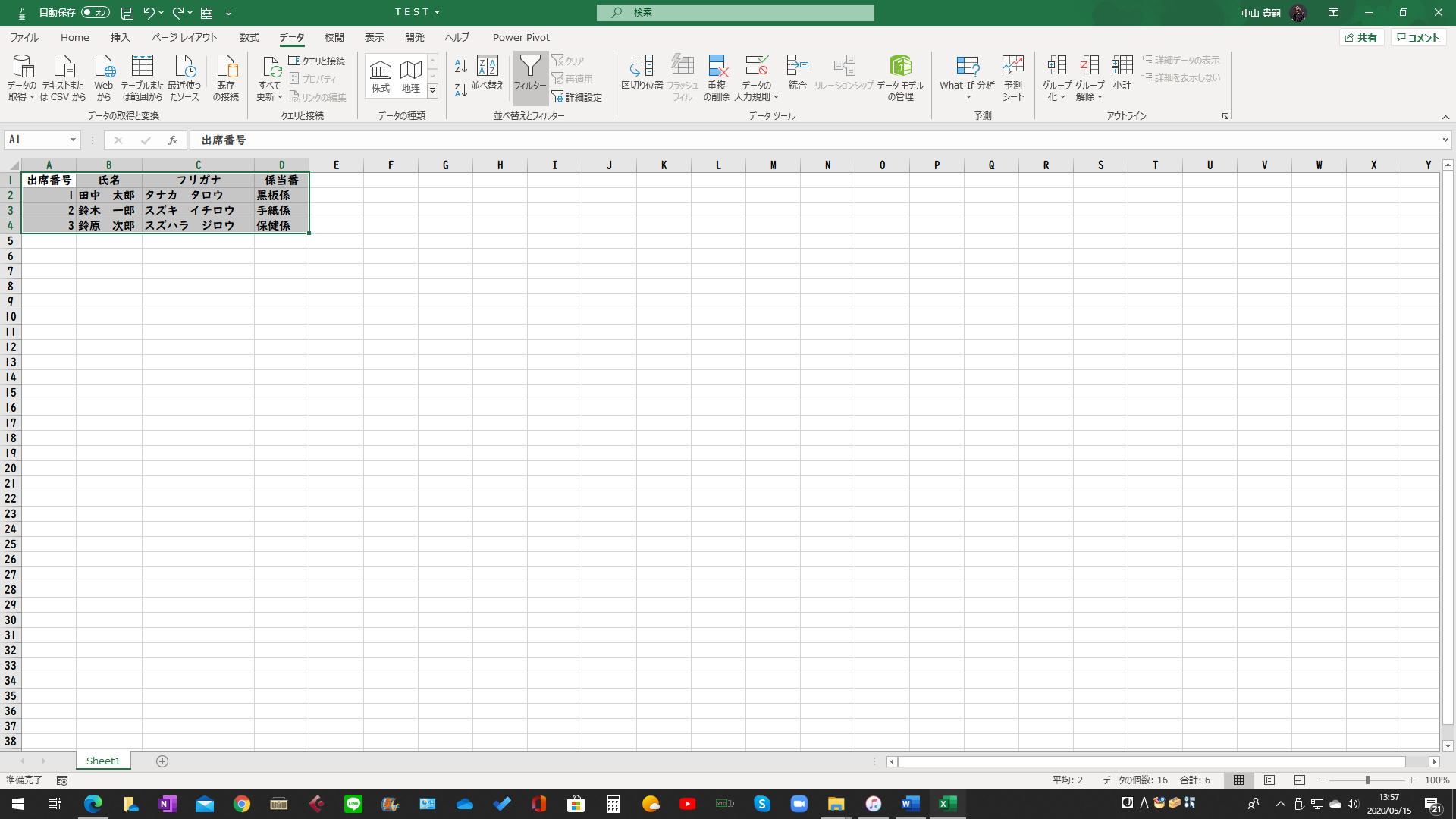 ０．フィルター機能（オートフィルター）　Excelでフィルター機能を使用することで、大量のデータから表示させたいデータだけを絞ることができます。　１．手順　⓪　元のデータを用意	表の一番上の行が項目とします。①　フィルターを追加	フィルターをかけたい範囲を選択　　　『データ』→『フィルター』②　フィルターの設定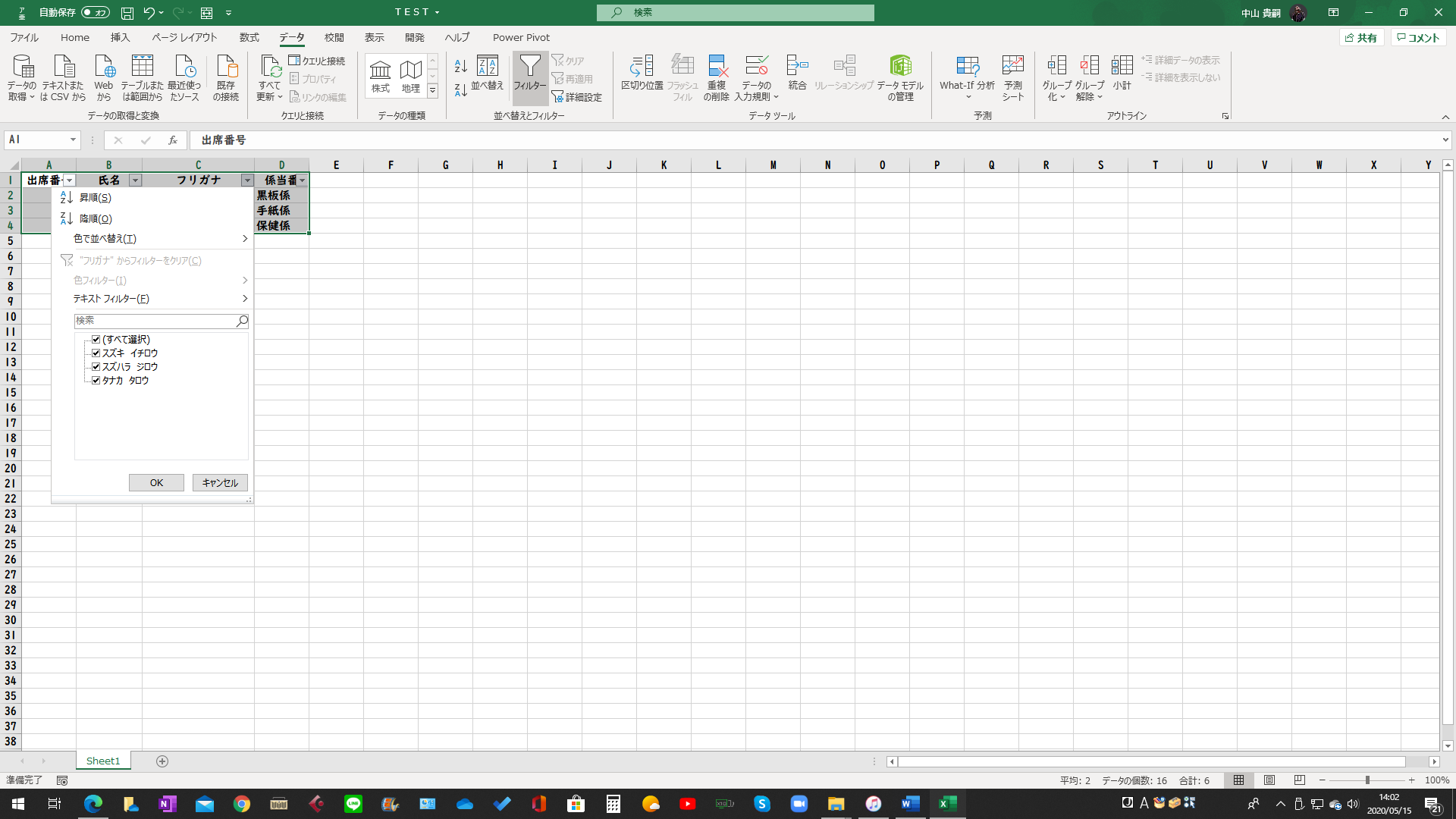 	絞りたいデータの項目をチェック　③　並び替え機能	優先順位を決めて表を並び替えてくれます。　　	（例：クラス→地区名　など）	『データ』→『並べ替え』	『レベルの追加』をすることで、優先順位事項が増えます。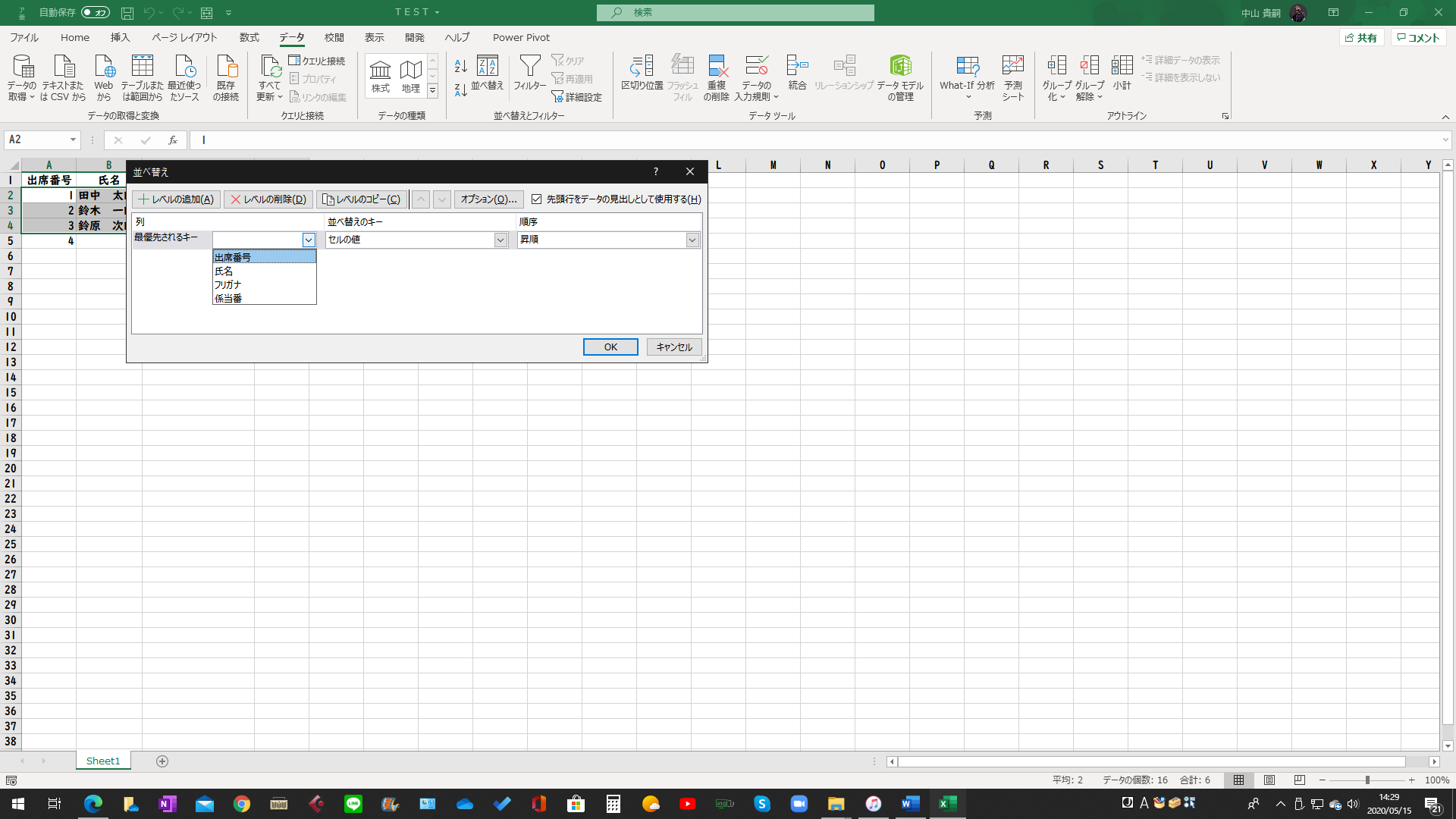 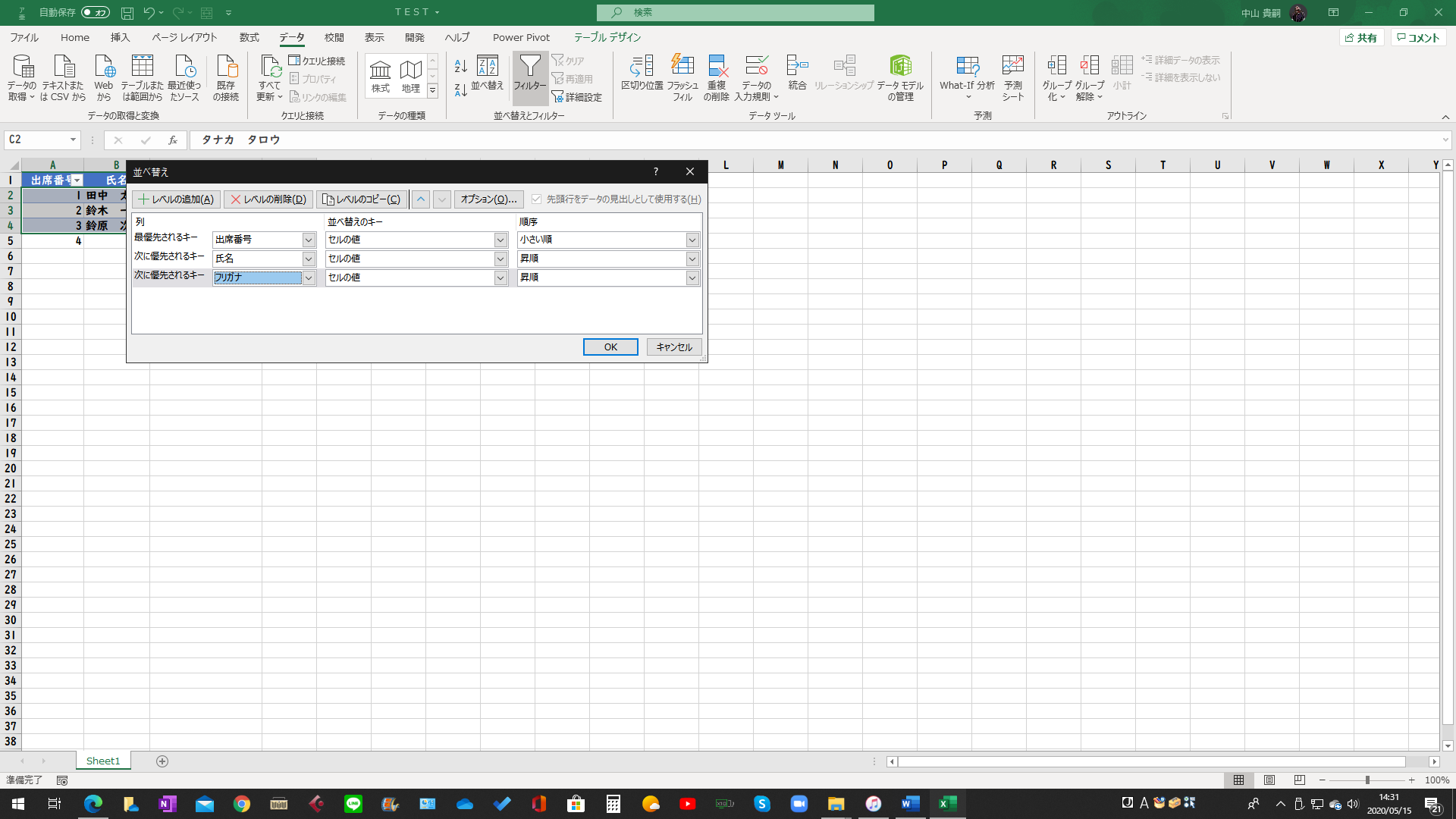 ２．テーブル表作成　＆　スライサー機能（Excel2010より）　テーブル表作成はオートフィルターとほぼ同じ機能をもっています。行を追加したときに自動的に反映してくれたり、テーブルデザインをしてくれたり、など便利な機能が沢山あります。オートフィルターを使用するより、こちらのほうが便利です！　スライサー機能は、抽出項目のチェックリストボックスが常駐し、直観的にクリックすることができます。①　テーブル表　作成	『データ』→『テーブルまたは範囲から』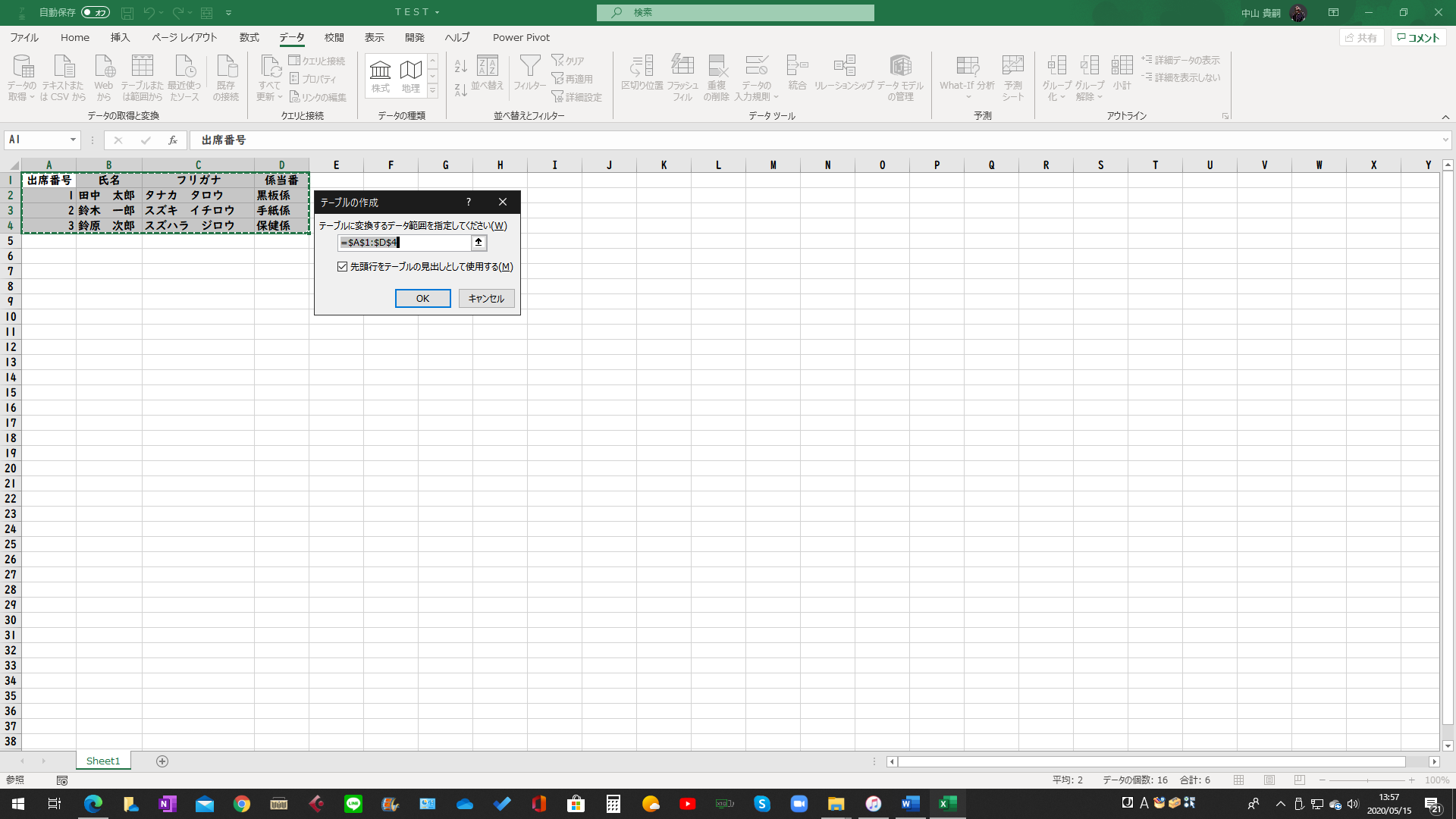 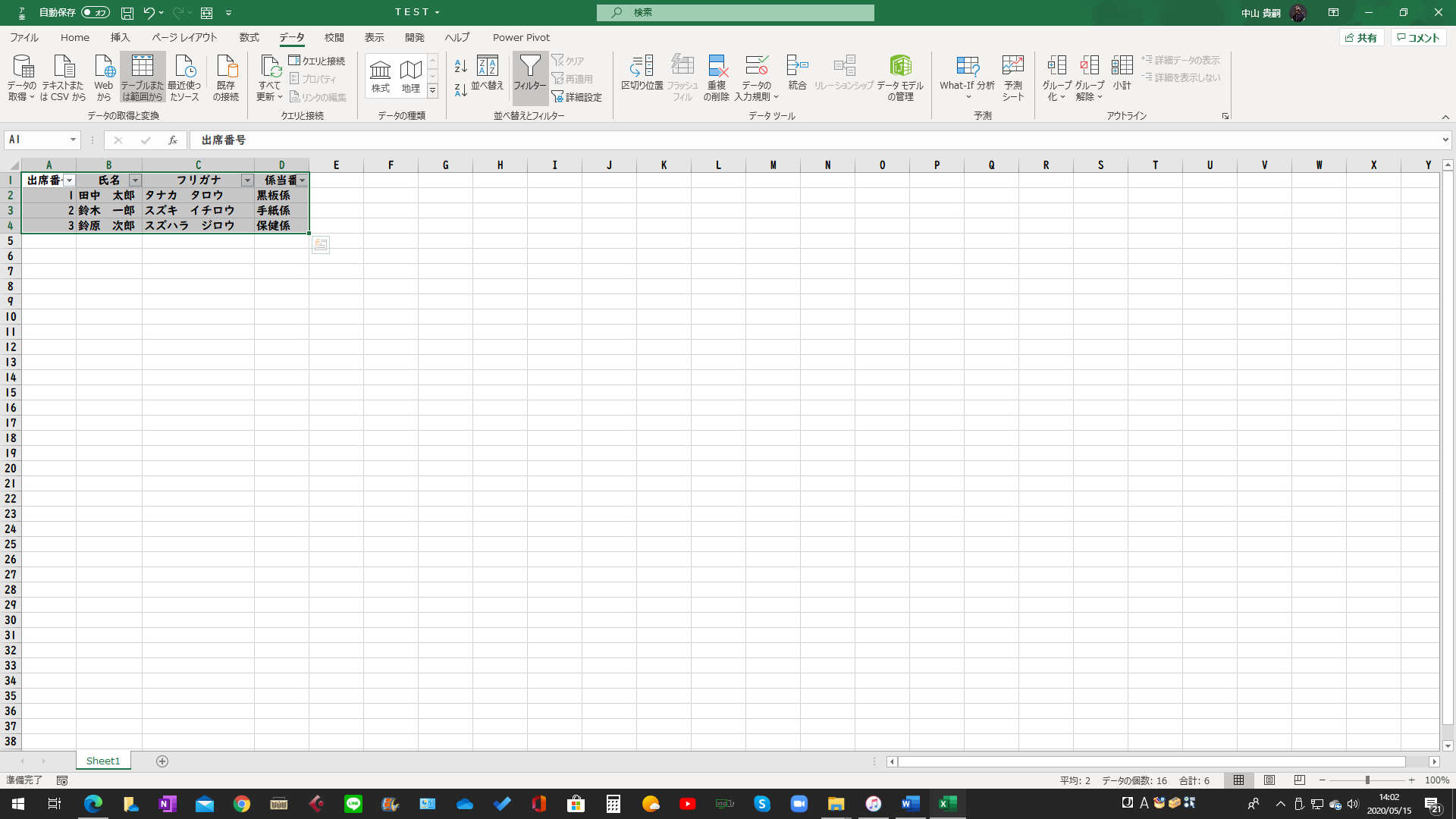 ②　テーブルデザイン変更	おすきなデザインを選択してください。　　　　　（行ごとにセルの色が交互に変わるようにすると、見やすい資料となると思います。）③　スライサー機能　追加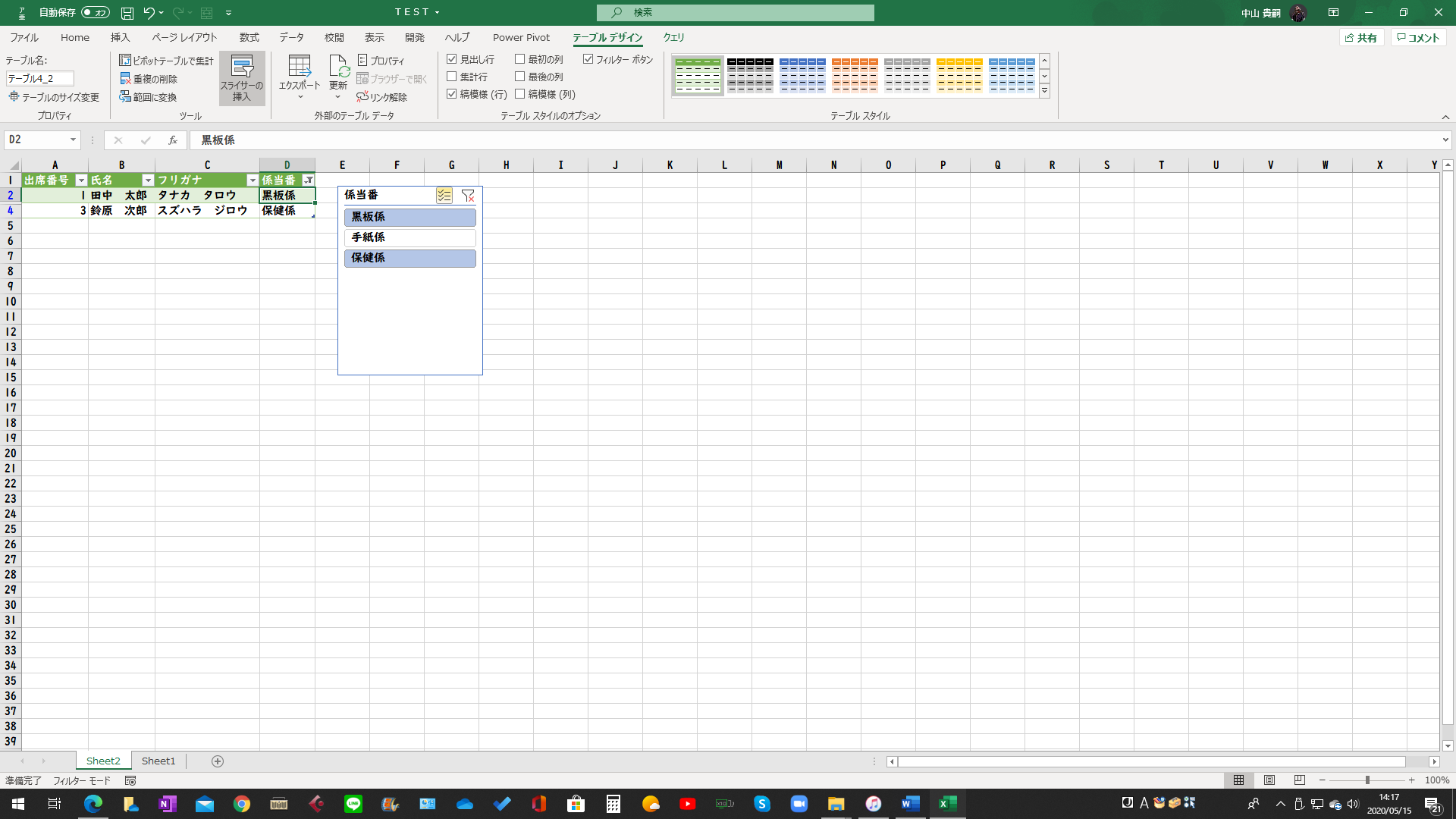 	（１）表を選択→『テーブルデザイン』→『スライサーの挿入』（２）抽出したい項目を選択　　　複数選択したい場合は、スライサー上部のチェックリストを押すと複数選択することができます。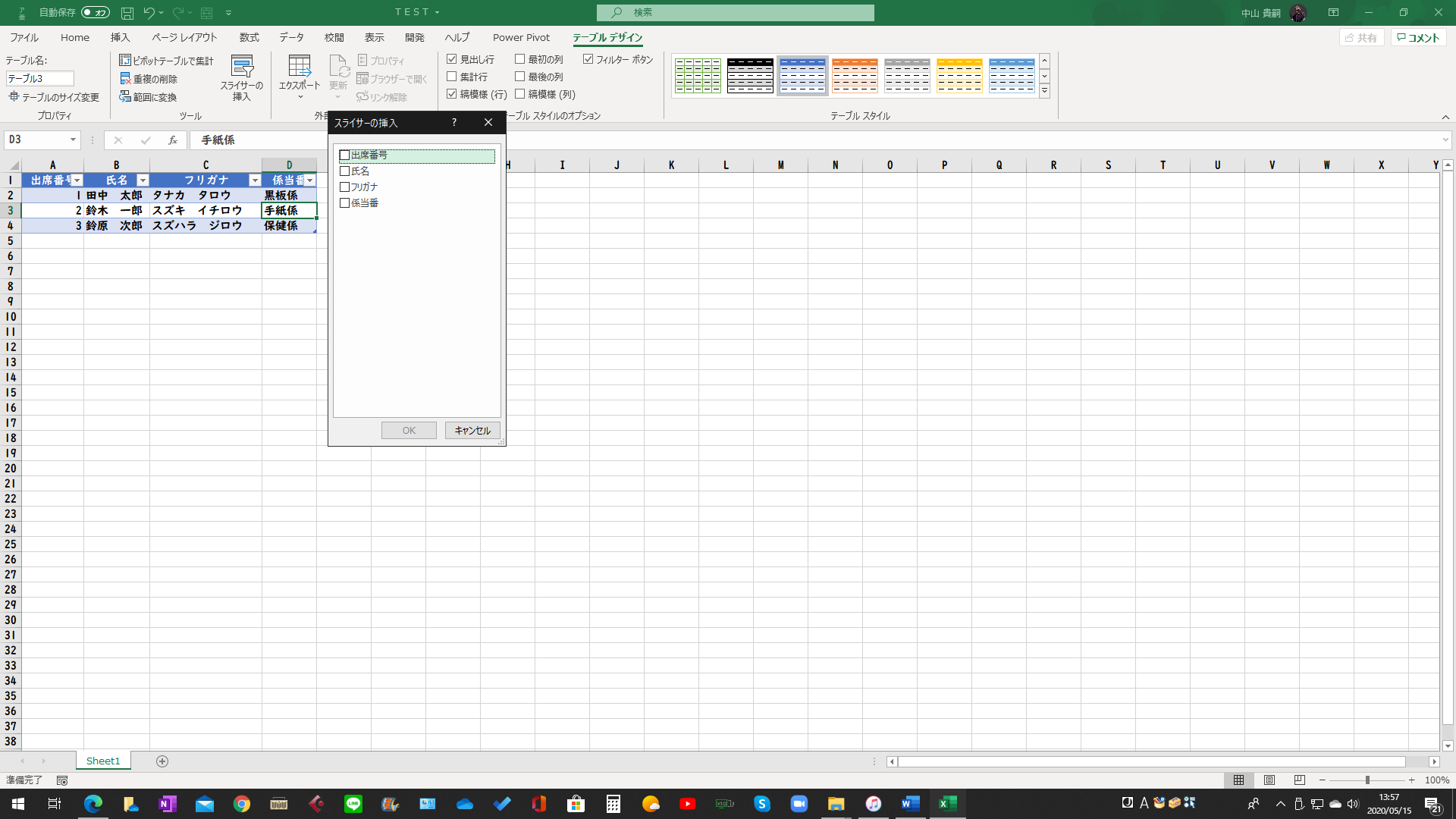 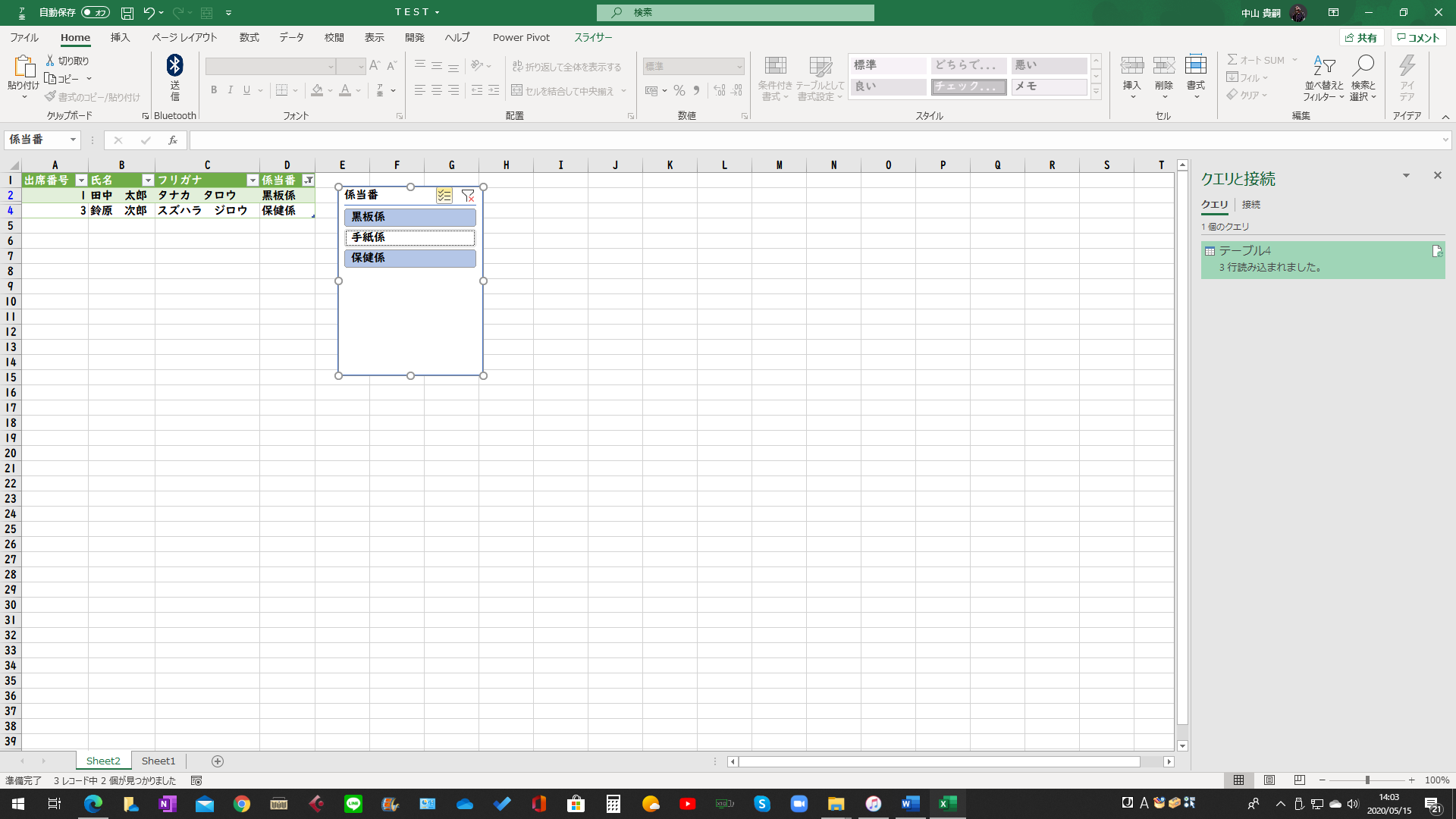 